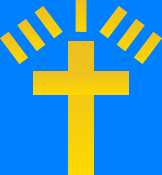 ST JOSEPH’S CATHOLIC PRIMARY SCHOOLJoseph Street, Hunslet, Leeds, LS10 2ADTel: (0113) 2712093 HeadteacherSalary Range L15-21 Required for January 2022www.stjosephscatholicprimaryschool.net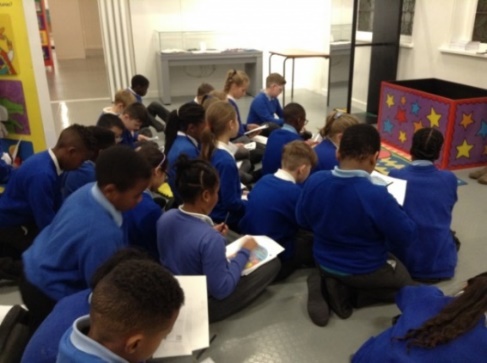 Number on roll: 204Closing date: 16 September 2021 at 12 noonShortlisting: 17 September 2021 Interviews: 29 September 2021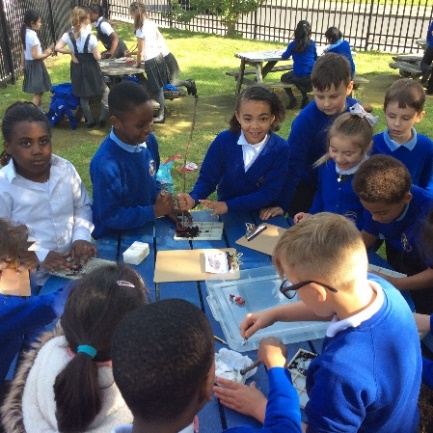 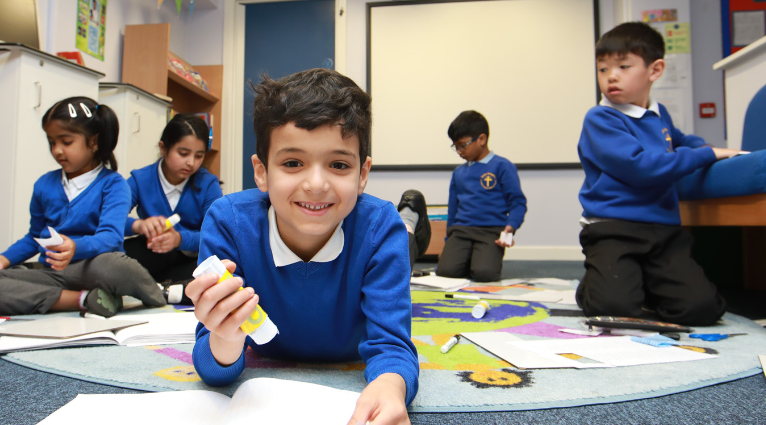 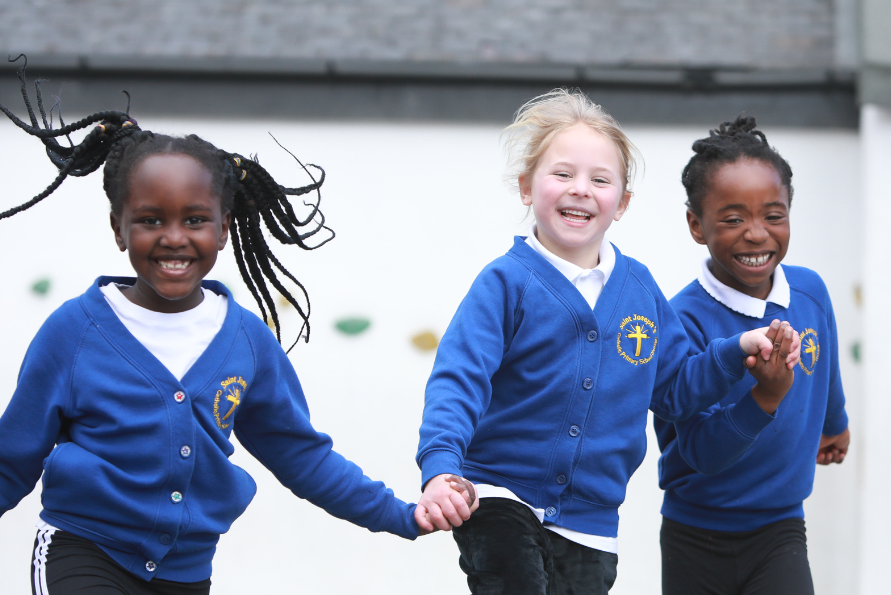 Following the retirement of the current Headteacher the Governors are seeking to appoint a caring, motivated and dedicated Headteacher. St Joseph’s is a welcoming, caring community where children develop spiritually, morally and academically. Children enjoy coming to school and are proud of their community. Our children and families appreciate the importance of education and have the drive to succeed in life.  They have the support of hard working and caring staff and benefit from excellent links with the parish. Are you the person to lead our school?Are you?A committed and practising Catholic with a clear vision of Catholic EducationPassionate about education and the difference it makes to children’s livesCommitted to promoting the holistic wellbeing of children and their familiesAn outstanding leader with high expectations of pupilsAndDo you have the ability to develop staff as excellent teachers and future leaders? Do you have the drive and commitment to raise standards?Do you have proven Senior Leadership experience?In return St Joseph’s will give you:Enthusiastic, happy, well-behaved children and supportive families from a wide diversity of backgroundsHard working and dedicated staffExcellent links with the ParishProfessional and supportive links with local Catholic Schools Ongoing professional development opportunitiesA supportive Governing BodyIf you think this is you, then come visit our schoolTo arrange a visit please contact Miss C. McHale, Headteacher, on (0113) 2712093To request an application pack please email educ.headteacher@leeds.gov.ukSt Joseph’s Catholic Primary School is committed to safeguarding and promoting the welfare of our pupils and expects all staff and volunteers to share this commitment. Appointments are made subject to an enhanced Disclosure and Barring Service check and registration with the update service.Following the retirement of the current Headteacher the Governors are seeking to appoint a caring, motivated and dedicated Headteacher. St Joseph’s is a welcoming, caring community where children develop spiritually, morally and academically. Children enjoy coming to school and are proud of their community. Our children and families appreciate the importance of education and have the drive to succeed in life.  They have the support of hard working and caring staff and benefit from excellent links with the parish. Are you the person to lead our school?Are you?A committed and practising Catholic with a clear vision of Catholic EducationPassionate about education and the difference it makes to children’s livesCommitted to promoting the holistic wellbeing of children and their familiesAn outstanding leader with high expectations of pupilsAndDo you have the ability to develop staff as excellent teachers and future leaders? Do you have the drive and commitment to raise standards?Do you have proven Senior Leadership experience?In return St Joseph’s will give you:Enthusiastic, happy, well-behaved children and supportive families from a wide diversity of backgroundsHard working and dedicated staffExcellent links with the ParishProfessional and supportive links with local Catholic Schools Ongoing professional development opportunitiesA supportive Governing BodyIf you think this is you, then come visit our schoolTo arrange a visit please contact Miss C. McHale, Headteacher, on (0113) 2712093To request an application pack please email educ.headteacher@leeds.gov.ukSt Joseph’s Catholic Primary School is committed to safeguarding and promoting the welfare of our pupils and expects all staff and volunteers to share this commitment. Appointments are made subject to an enhanced Disclosure and Barring Service check and registration with the update service.